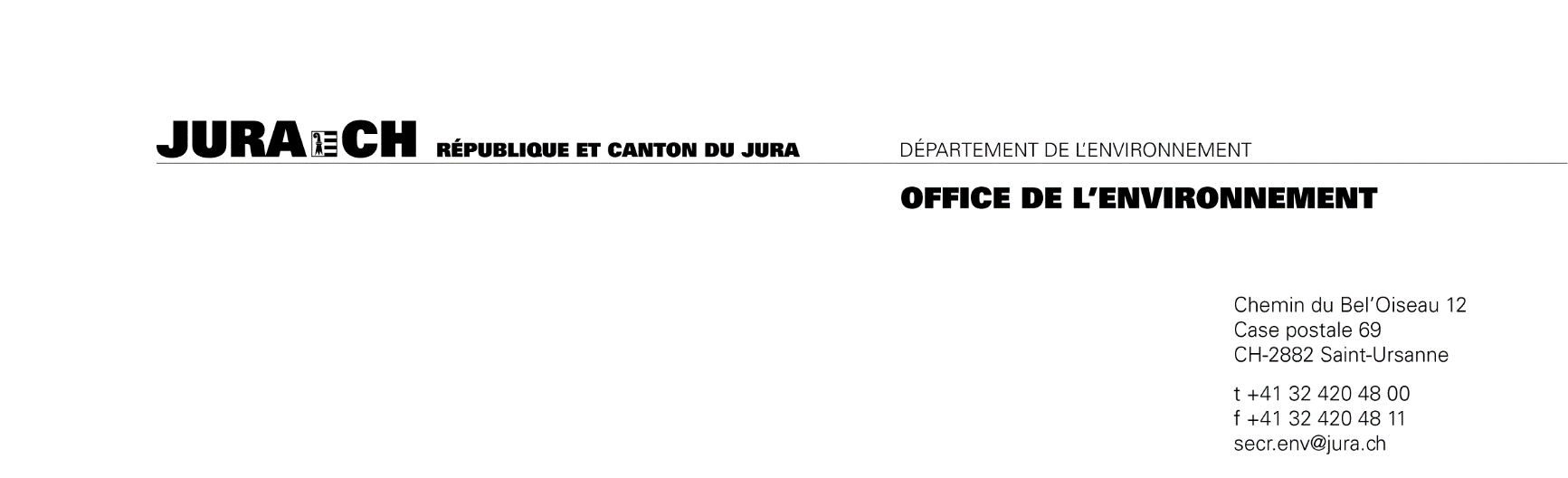 Consultation relative au module 5 du Plan sectoriel des eaux (PsEaux 2030)Merci d’envoyer votre prise de position par courrier électronique à francoise.friche@jura.ch, jusqu'au 30 septembre 2021.Commune / syndicatAdressePersonne de contact (nom, prénom, fonction)DateConsidérations généralesConsidérations généralesD'accordPlutôt d'accordPlutôt désaccordDésaccordD'accordPlutôt d'accordPlutôt désaccordDésaccordCommentairesQ1Le module 5 du PsEaux répond, dans les différents domaines des eaux, aux défis à relever d’ici 2030Q2Le module 5 du PsEaux répartit judicieusement les tâches entre le canton et les communesQ3Le PsEaux est, dans son ensemble (modules 1 à 5), un outil d’information et de planification utile pour les communesAutres remarques et commentaires générauxAutres remarques et commentaires générauxAutres remarques et commentaires générauxAutres remarques et commentaires générauxAutres remarques et commentaires générauxAutres remarques et commentaires générauxRemarques concernant le catalogue des mesuresRemarques concernant le catalogue des mesuresN° mesureCommentaire / proposition